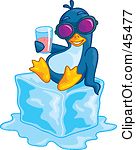 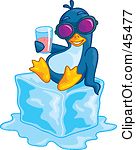 Math 8How Fast Does Ice Melt?Prediction:  Procedure: (draw it)Data Collection:Sources of Error:Why should we care?Criterion D: Applying Mathematics in Real-Life ContextsCriterion D: Applying Mathematics in Real-Life ContextsCriterion D: Applying Mathematics in Real-Life ContextsCriterion D: Applying Mathematics in Real-Life ContextsCriterion D: Applying Mathematics in Real-Life Contexts(0)Beginning (1-2)Developing (3-4)Accomplished (5-6)Exemplary (7-8)I have not achieved a standard described by any of the descriptors to the right.I am able to:identify some of the elements of the authentic real-life situation apply mathematical strategies to find a solution to the authentic real-life situation, with limited success. I am able to:identify the relevant elements of the authentic real-life situation select, with some success, adequate mathematical strategies to model the authentic real-life situation apply mathematical strategies to reach a solution to the authentic real-life situation describe whether the solution makes sense in the context of the authentic real-life situation. I am able to:identify the relevant elements of the authentic real-life situation select adequate mathematical strategies to model the authentic real-life situation apply the selected mathematical strategies to reach a valid solution to the authentic real-life situationdescribe the degree of accuracy of the solution discuss whether the solution makes sense in the context of the authentic real-life situation.I am able to:identify the relevant elements of the authentic real-life situation select appropriate mathematical strategies to model the authentic real-life situation apply the selected mathematical strategies to reach a correct solution explain the degree of accuracy of the solution explain whether the solution makes sense in the context of the authentic real-life situation.